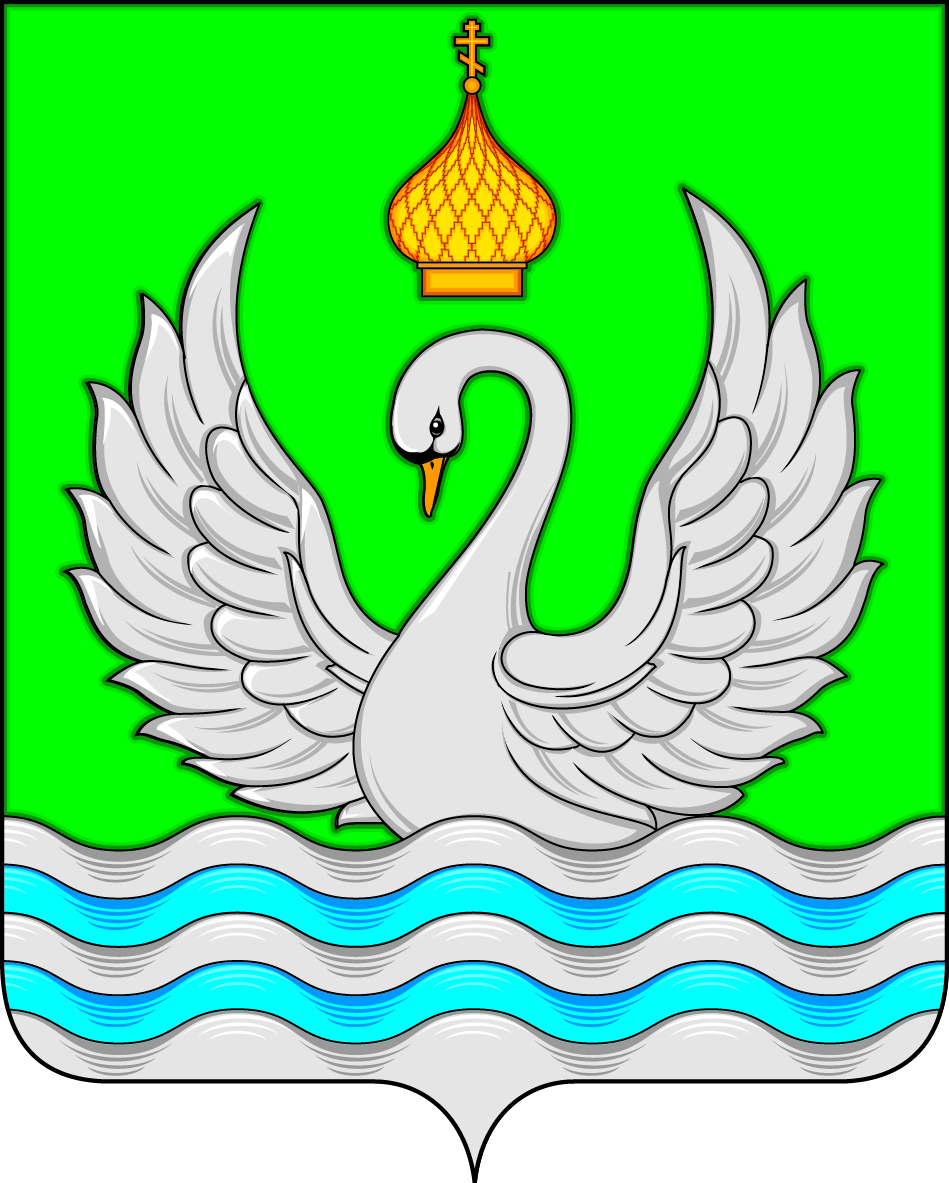 АДМИНИСТРАЦИЯСЕЛЬСКОГО ПОСЕЛЕНИЯ ЛОКОСОВОСургутского муниципального районаХанты-Мансийского автономного округа – ЮгрыПОСТАНОВЛЕНИЕ«25» августа 2021 года                                                                                                         № 95-нпа                                                          с. ЛокосовоВ соответствии с частью 2 статьи 3, частью 4 статьи 98 Федерального закона от 31.07.2020 № 248-ФЗ «О государственном контроле (надзоре) и муниципальном контроле в Российской Федерации», во исполнение распоряжения Губернатора Ханты-Мансийского автономного округа – Югры от 23.04.2021 № 113-рг «О планах-графиках подготовки правовых актов в целях реализации Федерального закона от 31.07.2020 № 248-ФЗ «О государственном контроле (надзоре) и муниципальном контроле в Российской Федерации»,в целях приведения муниципальных правовых актов администрации сельского поселения Локосово в соответствие с действующим законодательством: 1. Признать утратившими силу постановления администрации сельского поселения Локосово: - от 21.09.2017 года № 62-нпа «Об утверждении административного регламента осуществления муниципального контроля в области торговой деятельности на территории сельского поселения Локосово»; 	- от 19.07.2018 года №57-нпа «О внесении дополнений в постановление администрации сельского поселения Локосово от 21.09.2017 № 62-нпа «Об утверждении административного регламента осуществления муниципального контроля в области торговой деятельности на территории сельского поселения Локосово»;	- от 23.04.2021 года № 48-нпа О внесении изменений в постановление администрации сельского поселения Локосово от 21.09.2017 № 62-нпа «Об утверждении административного регламента осуществления муниципального контроля в области торговой деятельности на территории сельского поселения Локосово».2. Настоящее постановление обнародовать и разместить на официальном сайте органов местного самоуправления сельского поселения Локосово. 3. Постановление вступает в силу после обнародования, но не ранее 01 января 2022 года. 4. Контроль выполнения постановления оставляю за собой. И.о. главы сельского поселения 					 	 Д. А. КучумовО признании утратившим силу постановление администрации сельского поселения Локосово от 21.09.2017 № 62-нпа «Об утверждении административного регламента осуществления муниципального контроля в области торговой деятельности на территории сельского поселения Локосово» 